CWWC NATIONAL COMPETITION REGISTRATION CONTRACT 2024For both Physical and Virtual Events COMPETITION INFORMATION CONTACT INFORMATION CWWC NATIONAL COMPETITION REGISTRATION CONTRACT 2024Event Types and Obligations* Prize money has to be transferred to the National Federation and has to be provided in cash at the event.  This money will be lost if the event is cancelled.  There is no requirement for Foreign International Officials at National Events, however if a Foreign Official is required by the Organiser or Federation, then the Service Fee is payable.  Virtual events can be registered as maximum 2 Stars  - All fees except travel related ones apply.  The use of the official CWWC scoring program during the competition is mandatory, results received in other format (excel, word, pdf, etc etc) will not be uploaded and riders will not receive ranking points for results. Points will not be uploaded into ranking until the competition dossier has been received by office@cablewakeboard.net Cancellation Policy: In the event of cancellation of the event, the organiser promises to reimburse any costs borne by either the IWWF or registered and paid riders to the event. These costs include but are not limited to flights, hotel accommodation, airport transfers, parking fees. The organiser will also lose the registration fee on cancellation of the event. If the organiser does not reimburse costs borne, then these costs will be recovered from the authorising Federation. By signing this registration form, the Federation and the Organiser agree to respect all IWWF and CWWC rules.Name of Competition: Name of Competition: Venue of Competition: (If Virtual pls note URL) Venue of Competition: (If Virtual pls note URL) Proposed Dates (Max 3 Options) Proposed Dates (Max 3 Options) From Until  From Until  From Until  From Until  From Until  Federation: Country: Country: Contact: Contact: Contact: Contact: Contact: Position In Federation: Position In Federation: Position In Federation: Position In Federation: Position In Federation: Email: Email: Email: Email: Email: Telephone Number: Telephone Number: Telephone Number: Telephone Number: Telephone Number: ORGANISER INFORMATION ORGANISER INFORMATION ORGANISER INFORMATION ORGANISER INFORMATION ORGANISER INFORMATION ORGANISER INFORMATION ORGANISER INFORMATION ORGANISER INFORMATION ORGANISER INFORMATION ORGANISER INFORMATION ORGANISER INFORMATION ORGANISER INFORMATION ORGANISER INFORMATION Contact: Contact: Contact: Contact: Contact: Contact: Position: Position: Position: Position: Position: Position: Email: Email: Email: Email: Email: Email: Telephone Number: Telephone Number: Telephone Number: Telephone Number: Telephone Number: Telephone Number: COMPETITION FORMAT COMPETITION FORMAT COMPETITION FORMAT COMPETITION FORMAT COMPETITION FORMAT COMPETITION FORMAT COMPETITION FORMAT COMPETITION FORMAT COMPETITION FORMAT COMPETITION FORMAT COMPETITION FORMAT COMPETITION FORMAT COMPETITION FORMAT Traditional Traditional Features Only Features Only Features Only Features Only Other Format (details) Other Format (details) NATIONAL COMPETITION – WAKEBOARD NATIONAL COMPETITION – WAKEBOARD NATIONAL COMPETITION – WAKEBOARD NATIONAL COMPETITION – WAKEBOARD NATIONAL COMPETITION – WAKEBOARD NATIONAL COMPETITION – WAKEBOARD NATIONAL COMPETITION – WAKEBOARD NATIONAL COMPETITION – WAKEBOARD 1 STAR 1 STAR 1 STAR 2 STAR 2 STAR 3 STAR INV INV INV U11 (Minis) U11 (Minis) U11 (Minis) U14 (Girls & Boys) U14 (Girls & Boys) U14 (Girls & Boys) U18 (Juniors) U18 (Juniors) U18 (Juniors) Open Open Open Open Seated Open Seated Open Seated +30 (Masters) +30 (Masters) +30 (Masters) +40 (Veteran) +40 (Veteran) +40 (Veteran) NATIONAL COMPETITION - WAKESKATE NATIONAL COMPETITION - WAKESKATE NATIONAL COMPETITION - WAKESKATE NATIONAL COMPETITION - WAKESKATE NATIONAL COMPETITION - WAKESKATE NATIONAL COMPETITION - WAKESKATE NATIONAL COMPETITION - WAKESKATE NATIONAL COMPETITION - WAKESKATE 1 STAR 1 STAR 1 STAR 2 STAR 2 STAR 3 STAR INV INV INV U18 (Juniors) U18 (Juniors) U18 (Juniors) Open Open Open NATIONAL EVENTS 1 STAR 2 STAR 3 STAR –  Nationals INV Ranking Points Awarded 100 200 400 Registration Fee €50 €100 No charge €50 + 1% Prize Fund Service Fee per Rider per Foreign Official €5 €5 €5 €5 Recommended Entry Fee per Rider €40 €50 €60 Minimum Official Training Time  (included within the entry fee) 1hr 2hrs 3hrs 2hrs Minimum Number of Officials  for Event 4 5 5 5 Travel and Hotel Costs for Officials 100% Drinks and Food for Officials 100% Technical Requirements 100% _____________________________________Date, place, signatory name_____________________________________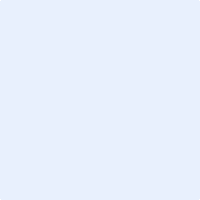 Signature FEDERATION_____________________________________Date, place, signatory name_____________________________________Signature ORGANIZER